The Future of Both Financial and Wage Discrimination: Considering measures about financial problems and gender pay gap8 Feb 2021Delegate journalist of ABC NewsTo begin with, shall we focus on the efforts to ease financial problems affected by the COVID-19 crisis. Various measures were proposed at the lobbying session. The delegates mainly spoke about free trade between countries. All of the delegates in the session did not doubt the idea that countries ought to activate trading. Then, what is free trade? And how so the delegates agree that free trade affects the economy in a good way? &Free Trade& is a trade policy by which a government does not discriminate against imports or interfere by applying tariffs or subsidies. In other words, free trade exists when nations swap goods and services without the constraints of tariff, duties or quotas. Robert Reich said, &Globalization and free trade do spur economic growth, and they lead to lower prices on many goods.&. It benefits both nations by increasing economic growth, lowering the government&s spending, and moving the technology faster. Then, how could we use free trade to set up financial integrity? During the opening speech and the lobbying session, the delegates kept mentioning the elimination of trade barriers. Therefore, the session deduced with the result that stressing the drawbacks of tariffs, which causes problems with international trading. Also, the delegates came out with the idea to abolish biased policies like neomercantilism, deceptive pricing or more. As the delegates emphasized a lot on trading and so did the journalist, now she will focus on several ways to activate energy resource trade.First, organizations can set a price floor to set the perfect balance with every country. As the delegate of Saudi Arabia mentioned Saudi Arabia&s main income is to trade oil with other countries. Thus, to concentrate on oil trading, writing a report about the oil trade policy to the UN that can evaluate whether it is fair are recommended. In addition, for oil-producing countries, developed countries might encourage to implement much diverse industrial policies which might suggest developing other sources, and giving benefits related to tax or finance. However, from a broad perspective, there are some problems with the trade organization which need to be solved, whose importance is mentioned by the delegates. Those problems can be eased by improving the labour environment, or reporting the nations with problems to warn them. The last and the journalist&s favourite measure is creating a labour organization involved in active trading. Based on the session, the delegates suggested constructing a UN organization which can manage labours, and a labour training system conducted by non-governmental organizations(NGOs). Also, for the work environment, developed countries ought to provide new technologies such as IT technology for developing countries. Not only for the environment but for the workers, the UN should provide stable and trustable systems to the workers such as providing immigration systems.
She strongly thinks this is one of the best ways to provide and get ready for the Post-Covid World because it solves things usually that people are worrying about in the Post-Covid World. Due to the virus, lots of countries suffered great damage, especially that countries& main income is related to tourism or trading. However, this measure will solve, first, the worries about the income of the country thanks to international trading. Furthermore, it can ease people&s worry about travelling to another country. Imagining the Post-Covid World, people might get agitated to travel around the world, however, providing people who immigrated to another nation, both the person who immigrated and the person who was worrying about travelling interact.Moving on to the second agenda, the delegates battled about the issue of the gender pay gap. Gender discrimination has a long history. In particular, the gender pay gap started even before in 1869 by discriminating two genders with pocket money and still existing in 2021. There were lots of efforts. But why does the wage discrimination continue? In the words of the professor &Claudia Goldin&, there are two main reasons. First, about stereotypes of gender and second, about male domination. Lots of activists worked as hard as they could to get rid of gender discrimination including the gender pay gap. Hence, the delegates discussed and drew some solutions to decrease the gender pay gap.The first way was to enhance women's perception by advocating social media contents about women who have achieved high social status or by educating people about women&s rights, especially in Urban Development Cooperation(UDC). The delegates also suggested forming correct gender images by considering the international women&s year conference held and prepared by Mexico. Furthermore, to remove gender stereotypes in childhoods authors can publish new books containing righteous and reasonable contents. Also, lots of delegates emphasized the importance of encouraging people to realize the significance of equal rights. The delegates propounded a plethora of ideas and one of my favourites is to suggest campaigns such as &I look like an engineer&, &Hack a hairdryer&, &Are you man enough to be a nurse?& or more. In her own opinion, campaigns are the easiest way to stand up for themselves. If you have a social media account and write your thoughts with a little hashtag next to it. If getting involved in a campaign is based on individual will, this measure is an official way for enterprises and the government taking a step closer to resolve the gender pay gap. This manner is to enhance transparency for checks and balances in gender equality. It means much more than any other measures because first, the government is involved and second, if the transparency of the distribution of wages is guaranteed, workers will understand how they get their wages. Moreover, the workers can have satisfaction and trust in your workplace.ReferencesKimberly Amadeo. The Balance. (April 27 2020). Free Trade Agreements with their Pros and Cons. https://www.thebalance.com/free-trade-agreement-pros-and-cons-3305845Quote Master. HippoQuotes. Quotes about Free Trade. https://www.quotemaster.org/Free+TradeJenny Southan. Euronews. (January 13 2021). What will travel look like in Post-COVID world?. https://www.euronews.com/travel/2021/01/13/what-will-travel-look-like-in-a-post-covid-worldMarina N. Bolotnikova. Harvard Magazine. (May-June 2016). Harvard economist Claudia Goldin examines the gender wage gap | Harvard Magazine. https://harvardmagazine.com/2016/05/ reassessing-the-gender-wage-gapHilary Osborne. The Guardian. (August 07 2013). Does the gender pay gap begin with pocket money? | Money | The Guardian. https://www.theguardian.com/money/work-blog/2013/aug /07/gender-pay-gap-pocket-moneyWomen of World Foundation(WOW). 7 Inspiring Gender Equality Campaigns - Google Arts &Culture. https://artsandculture.google.com/story/7-inspiring-gender-equality-campaigns-women-of-the-world-foundation/qQWxvXLYaBTt2g?hl=enGlobal Fund for Women, Champions for Equality, Campaigns for Gender Equality. http://www.glob alfundforwomen.org/campaigns/Different Aspects of Solving Both Financial Issues Derived from the Virus and the Discrimination Issues from the Gender Pay Gap8 Feb 2021Delegate journalist of ABC News	The delegates debated, deduced and added their thoughts to the resolution. They have changed several points, however, the journalist is going to concentrate on specific measures among the resolution. The main obstacle that interrupts trading among countries is usually about high trade barriers. Therefore, the easiest way to reactivate trading is to get rid of the high trade barriers. , just as the best way to solve a problem is to clean up the obstruction that the problem is facing.Then what are some specific methods to ease trade barriers and revitalize trading through the economic crisis due to the COVID-19? The delegates debated and came up with a resolution. 	The very first way that the delegates altercated about is the need for the World Trade Organization(WTO) being in charge of the entire cooperation to achieve the harmonization. WTO is the one and only organization that deals with the global rules of trade, and it chiefly functions to ensure that trade flows smoothly, foreseeably and candidly as possible. Hence, being responsible for the whole cooperation in the world ought to be held and supervised with WTO. 	 As the journalist mentioned so far, one of the greatest obstacles that disturb international trading is about striking tariffs. Similar to what she thought, the second method that the delegates derived is to emphasize the drawbacks of staggering tariffs by international agreements such as &the General Agreement On Tariffs and Trade(GATT).& The GATT was signed to minimize barriers by eliminating quotas, tariffs, and subsidies. Nevertheless, the GATT failed by getting in favour of the industrial countries but losing confidence among the developed countries. Thus, by supplementing points that the GATT missed, an agreement which is much better than the GATT will appear. 	The last and also the most effective case in her perspective is to suggest countries be aware of the risk of unfair policies such as neomercantilism and deceptive pricing. The reason why she mentioned it as the most compelling measure is being aware of the risks that each country will deal with is not a hard thing to do. Getting familiar with the things that are happening to one&s own country is both obligatory and efficient to oneself. The UN counselled three specific ways for the countries about their proposal. First is to get fully educated of the risk of unfair trade policies provided by organizations such as Organisation for Economic Co-operation and Development(OECD). Moreover, to increase the role of an individualistic institution which supervises the overall economic policies and to emphasis the role of mass media to ensure full awareness facing unfair policies. 
Moving on to the next agenda, about battling issues with the gender pay gap, the delegates expressed diverse ideas about the agenda. The journalist is about to focus on various methods which are about disposing of correct gender images with Education & Culture. In addition, the committee urged six accurate solutions. The first is to help children remove gender stereotypes through publishing homiletic media contents for children that can form virtuous and righteous gender images. Moreover, experts might be willing to make contents for children which deflects stereotypical educational sources. Next, the committee suggested encouraging the member states to recognize the importance of addressing the issue of equal gender rights by creating contents on big platforms such as Youtube and Netflix. The committee put forward to impose laws to protect the fundamental rights of both genders and guarantee equality among them. Furthermore, offering campaigns such as &A Day Without Us& from Latin America and demand for frequent media coverage related to gender equality were also discussed by the delegates. As per the article of &Pristine Advisers&, Riya Barua wrote, media coverage can put a face on the company while adding to its credibility. Besides, media coverage helps marketing by getting people to pay attention to the business, while also developing an emotional connection with the audience. In consequence, the journalist strongly agrees with the clause of requiring that common media coverage can assist in setting the right image of gender equality and can remove correct gender prejudices between two genders.The final method conversed about the delegates was assuring the importance of parental leave. As shown by the picture that she attached, women are dealing with wage discrimination for a long time. In words of the delegate of Mexico, he mentioned that the main reason for wage discrimination among women appears because of women&s pregnancy, childcare, and housework. Based on his opinion, he believes assuring the parental leave is deeply related to the agenda and is the way to solve the gender pay gap. The delegate provided three alternatives for the idea. First of all, by encouraging women to pay maternity leave spontaneously at work. Also, educating children that maternity or paternity leave can be used at work freely with the assistance from The Association for Child Education International. Third, creating an atmosphere from the United Nations Women that parental leave is a natural matter through means such as in-company training. 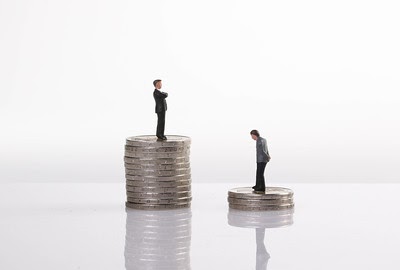 The journalist strongly agrees about pointing out the importance of parental leave. As an example of the Republic of Korea, based on the OECD survey, she found out the Income Substitution Rate was 32.8% in 2016 which is almost the lowest in the OECD countries. Comparing countries that are famous about the welfare system such as Norway or Sweden, the Republic of Korea is having a great gap in the income substitution rate which is very low. Therefore, naturally, women who are facing childcare would hesitate to quit their job. Professor Hae-young Byeonn referred that it is impossible to decrease the wage gap unless the upward revision of the income substitution rate becomes a reality. Actor Aditi Rao Hydari quoted &I don&t really understand why we are paid less than the male actors because we put in equal efforts. We deserve pay, equal to what actors get.& Maybe these plethoras of quotes prove that time has arrived to solve the gender pay gap issues. 